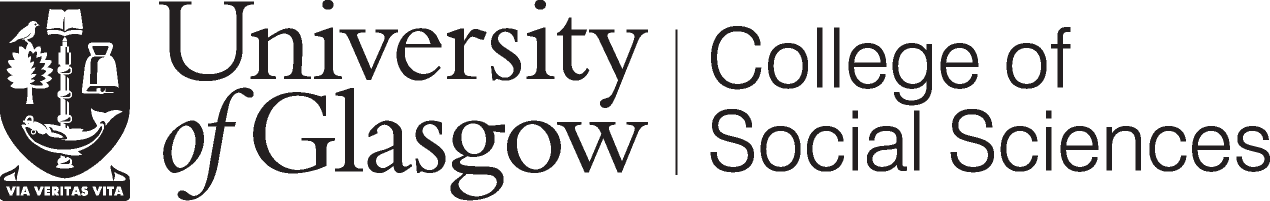 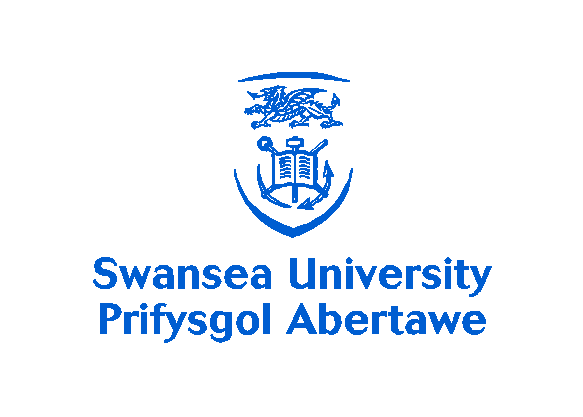 Research information sheet for key informantsProject: ‘Experiences of social security and prospects for long-term settlement in Scotland amongst migrants from Central Eastern Europe and Former Soviet Union’Researchers:  Paulina Trevena, Olga Tkach 		Ethics approval no: CSS/400130068You are being invited to take part in a research study conducted by the University of Glasgow and the University of Swansea. You will be taking part in the pilot research, the aim of which is to help us identify all issues to be covered in the later, main part of the research. You might be asked to take part in the research once again at a later stage.  Please read this information carefully before deciding to take part in this research and feel free to ask any questions about the research or your involvement in it. If you are happy to participate you will be asked to sign a consent form prior to your interview.What is the research about?This research is aimed at exploring the experiences of ‘social security’ among migrants from Central and Eastern Europe and Former Soviet Union (both EU and non-EU countries) living in Scotland, and how these might impact on the migrants’ plans for long-term settlement.Why have I been chosen?We are inviting you to participate in this research because you deal with issues related to migrants. We would like to ask you some questions about the migrant communities living in your area, the services available to them locally, and challenges the migrants as well as the service providers might be facing. What is involved?You are invited to be interviewed by a member of the research team.  The interview may last for an hour.  Before the interview commences you will have the opportunity to ask questions about the project and your involvement. The researcher will explain how the information you provide will be treated and stored confidentially, and that you will not be named in any reporting process. You will be invited to read and sign a consent form to indicate that you have understood what is involved and your right to withdraw from the process at any time and without giving any explanation. Will my participation be confidential?Yes. All personal data collected during the research will be kept strictly confidential and will only be seen by members of the research team. As required by the Data Protection Act, we will not pass on any person-identifiable data to any external agency. We will write a report from the project and we will also use the research data for articles in academic and professional journals. Any references in published materials to information provided by you will be anonymised according to your preference. In the consent form, you will be provided with three options: 1) to be fully anonymous; 2) to be identified by organisation only; or 3) to be identified by organisation and job role (please note that in no case will your real name be disclosed: you will always be referred to by pseudonym).  Moreover, we would like to submit fully anonymised transcripts of interviews (such that no personal data, e.g. name, organisation or place, is included) to the ESDS Qualidata archive, a UK-wide archive of qualitative research material which can be used by other researchers. In the consent form, you will be asked whether you agree or disagree for the transcript of your interview to be offered to the archive.What happens if I change my mind?Your participation in this research is voluntary and you have the right to withdraw from the process at any time (that is prior to, during or after the interview). If you do so all record of the information you have provided will be destroyed and it will not be referred to in the research. Moreover, if there are any questions during the interview that you do not wish to answer or topics you do not wish to discuss, you are free to opt out of these. What will happen to the results of the research study?This is a pilot study; it will feed into much more substantial research. This will involve interviews with migrants, followed by a number of initiatives and projects involving the migrants (e.g. workshops, information sessions, etc.) and aimed at tackling issues deemed as important by them and/or service providers. (You might be invited to take part in this later stage of the project as well). Hence, the results from this pilot research will inform later developments. The results of the pilot research may also be used in published materials (e.g. academic journal articles, policy reports, books). What happens if something goes wrong?In the event that you have any concerns or complaints about the way the research has been conducted please contact the College of Social Sciences Ethics Officer, Dr Muir Houston, e-mail: Muir.Houston@glasgow.ac.ukWhere can I get more information?If you would like more information about this project including on how the data you provide will be used, please contact any member of the research team:Researchers:Dr Paulina Trevena (Researcher), University of Glasgow, e-mail: Paulina.Trevena@glasgow.ac.uk Dr Olga Tkach (Researcher), University of Swansea, e-mail: o.tkach@swansea.ac.uk Project managers:Professor Rebecca Kay (Principle Investigator), University of Glasgow, tel.  0141 330 2847, e-mail: Rebecca.Kay@glasgow.ac.ukDr Moya Flynn (Co-Investigator), University of Glasgow, tel.  0141 330 6687, e-mail: Moya.Flynn@glasgow.ac.ukDr Sergei Shubin (Co-investigator), University of Swansea, tel. 0179 229 5975, e-mail: S.V.Shubin@swansea.ac.uk